FICHA DE FORMANDO/A1. IDENTIFICAÇÃO Nome Completo ____________________________________________________________________________________________Data de Nascimento _____ / _____ / __________Naturalidade _______________________________________________   Nacionalidade ________________________________Número de Bilhete de Identidade/Cartão do Cidadão ___________________________________________________________Data de Emissão (BI) / Validade (CC) _____ / _____ / _________  Número de Identificação Fiscal ________Morada ____________________________________________________________________CP e Localidade __________________________________________   Concelho _______________________________________Telefone ______________________   E-mail ____________________________________________________________________2. ENQUADRAMENTO PROFISSIONALOrganismo/Instituição onde trabalha_________________________________________________________________________Cargo/Função que desempenha ____________________________________________________________________________Morada ___________________________________________________________________________________________________CP e Localidade __________________________________________   Concelho ______________________________________Telefone ________________________________   E-mail _____________________________________3. HABILITAÇÕES ACADÉMICASFormação Académica _______________________________________________________________________________________Formação Complementar ___________________________________________________________________________________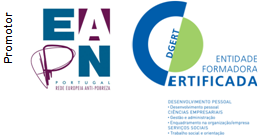 Assinatura do/a Formando/a: ________________________________________________Data: ___ /___ / _______